Okresný úrad Žiar nad Hronomodbor krízového riadeniaNámestie Matice slovenskej 8, 965 01 Žiar nad HronomČíslo: OU-ZH-OKR-2019/004328-1			      		Počet listov : 8v Žiari nad Hronom, 25. 3. 2019 						S c h v a ľ u j e m:	_____________________        			Ing. Andrea Žiaková                 		     Prednostka OÚ O R G A N I Z A Č N Ý     P O R I A D O K   súťaže mladých záchranárov civilnej ochranyII. stupňa základných škôl, osemročných gymnázií vrátane kvarty a CVČ spoločného okresného kola okresov Žiar nad Hronom, Žarnovica a Banská Štiavnica10. mája 2019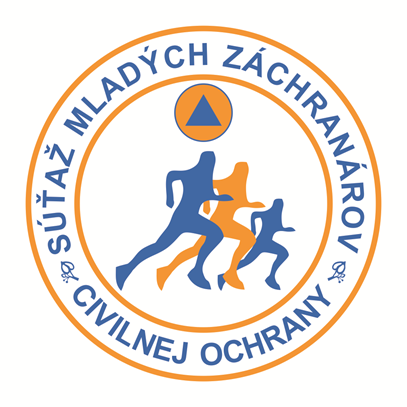 Žiar nad Hronom 2019Vyhlasovateľ: Ministerstvo vnútra SR (ďalej len „ministerstvo“), pod gesciou Sekcie KR Usporiadateľ: Okresný úrad Žiar nad Hronom, Žarnovica, Banská ŠtiavnicaO R G A N I Z A Č N Ý     P O R I A D O K„Súťaže mladých záchranárov civilnej ochrany“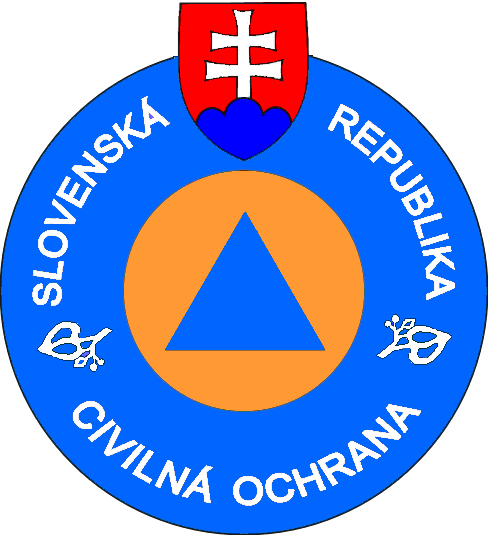 Tento organizačný poriadok je vypracovaný v súlade so schváleným Organizačným poriadkom „Súťaže mladých záchranárov civilnej ochrany“ Ministerstvom školstva, vedy, výskumu a športu Slovenskej republiky dňa 28. septembra 2017 pod číslom 2017/12394:2-10B0 s účinnosťou od 1. januára 2018. Čl. 1Poslanie súťaže(1)  Poslaním „Súťaže mladých záchranárov civilnej ochrany“ (ďalej len „súťaž“) pre žiakov II. stupňa základných škôl a pre žiakov 1. až 4. ročníka osemročných gymnázií je overiť  teoretické vedomosti učiva „Ochrana života a zdravia“ praktickými zručnosťami. (2)  Súťaž:pripravuje žiakov na možné riziká vyplývajúce najmä z pôsobenia následkov živelných pohrôm, havárií, katastrof alebo teroristických útokov s dôrazom na civilnú ochranu, pohyb v prírode, poskytovanie prvej pomoci a hasenie malých požiarov,prispieva k upevneniu návyku poskytnúť pomoc v prípade mimoriadnych udalostí,napomáha k vytváraniu pozitívnych morálnych vlastností, rozvíja tvorivé odborno-teoretické vedomosti a odborno-technické schopnosti žiakov, rozvíja a upevňuje vzťahy, kolektívnu zodpovednosť,motivuje k záujmovej činnosti, mimoškolskému vzdelávaniu, zmysluplnému cielenému, účelnému a efektívnemu využívaniu voľného času žiakov,vytvára vzťah žiakov k prierezovému učivu „Ochrana života a zdravia“,prispieva k zvyšovaniu počtu pravidelne športujúcich žiakov, formuje v nich trvalý vzťah k tejto činnosti v záujme zvyšovania telesnej zdatnosti, posilňovania zdravia a formovania zdravého životného štýlu,vytvára pre školy a pedagogických zamestnancov konkurenčné prostredie na porovnávanie kvality výchovno-vzdelávacieho procesu obohateného o atraktívne prvky. Čl. 2Charakter súťaže(1)	Súťaž je založená na systematickej práci s mládežou, realizovanej v prierezovej téme „Ochrana života a zdravia“ štátneho vzdelávacieho programu.   (2)	Súťaž podporuje súťaživosť, napomáha rozvíjať osobné a charakterové vlastnosti, rozširuje teoretické vedomosti o praktické zručnosti. Účasť v nej je dobrovoľná.(3)	Súťaž sa skladá z nasledovných disciplín:testy (civilná ochrana, dopravná, požiarna a zdravotnícka výchova),hasenie malých požiarov:1. hasenie požiaru džberovkou,2. určenie správneho ručného hasiaceho prístroja,civilná ochrana:použitie ochrannej masky,improvizované prostriedky individuálnej ochrany,evakuačná batožina,rozpoznávanie varovných signálov CO,streľba zo vzduchovky na sklopný terč,pohyb v prírode,zdravotnícka príprava:ošetrenie rôznych druhov zranení,volanie na  tiesňovú linku 112. (4)	Činnosť pedagógov formou krúžkov sa hodnotí ako činnosť, ktorá priamo súvisí s výchovno-vzdelávacím procesom na školách. Školy, školské zariadenia a ich zriaďovatelia vytvárajú podmienky, podporujú zapájanie sa žiakov, účasť pedagógov na odborných seminároch a podujatiach súvisiacich s prípravou žiakov na súťaž. Čl. 3Úrovne súťaže, organizátori, postupový kľúčKontaktné údaje vyhlasovateľa a organizátora: Vyhlasovateľ:   Ministerstvo vnútra Slovenskej republiky (ďalej len „ministerstvo“)                           a Sekcia krízového riadenia (ďalej len sekcia)            Organizátori :  Okresný úrad Žiar nad Hronom, Žarnovica, Banská ŠtiavnicaSúťaž je pre každý rok vyhlasovaná sekciou, má postupový charakter  a prebieha v  troch úrovniach:okresné kolo /spoločné/ s  priamym postupom družstiev umiestnených na 1.-3. mieste za každý okres samostatne na krajské kolo. Organizuje ho okresný Okresný úrad Žiar nad Hronom, Žarnovica, Banská Štiavnica dňa 10.5.2019.krajské kolo s priamym postupom družstiev umiestnených na 1.-3.mieste na majstrovstvá Slovenskej republiky. Organizuje ho okresný úrad v sídle kraja – odbor krízového riadenia v spolupráci s okresnými úradmi v  kraji, s ukončením spravidla do 25. mája prebiehajúceho školského roku, /22.5.2019/.majstrovstvá Slovenskej republiky (ďalej len „majstrovstvá“) sú celoštátnym kolom s účasťou postupujúcich družstiev z krajských kôl. Organizuje ich sekcia a poverený okresný úrad v spolupráci s okresnými úradmi v kraji, v ktorého územnom obvode sa uskutočnia v mesiaci jún prebiehajúceho školského roku, /12 – 14.6.2019/.Postupujúce družstvo, ktoré sa odhlási, nahradí ďalšie v poradí z výsledkovej listiny. Čl. 4Organizačné zabezpečenie súťažePre okresné kolo, sa vytvára skupina rozhodcov na jednotlivé súťažné a technické stanovištia s odporúčaným počtom: testy (civilná ochrana, dopravná, požiarna a zdravotnícka výchova) = dvaja,hasenie malých požiarov = dvaja,hasenie požiaru džberovkou,určenie správneho hasiaceho prístroja,civilná ochrana = štyria:použitie ochrannej masky,improvizované prostriedky individuálnej ochrany + figurant,evakuačná batožina,rozpoznávanie varovných signálov CO (pustené zvukové signály),streľba zo vzduchovky na sklopný terč = dvaja,pohyb v prírode = dvaja,zdravotnícka príprava = dvaja + figurant:ošetrenie rôznych druhov zranení,volanie na tiesňovú linku 112,  štart – cieľ = dvajasčítacia komisia = dvajaV záujme zachovania úrovne súťaže je skupina rozhodcov zložená zo zamestnancov odborov krízového riadenia okresných úradov, v rámci spolupráce aj s iných okresných úradov v kraji na disciplíny zastrešujúce problematiku civilnej ochrany, z členov Slovenského Červeného kríža k zdravotníckej príprave, príslušníkov HaZZ k haseniu malých požiarov a prípadne ďalších zamestnancov organizácií a osôb, ktorí dobrovoľne vykonávajú funkcie rozhodcov a ktorí boli na túto činnosť preškolení.Okresný úrad k organizovaniu súťaže vypracuje pre každý súťažný ročník štatút a vzorové propozície súťaže. V dokumentoch budú stanovené záväzné podmienky organizovania, účasti, zloženia súťažných družstiev a skupiny rozhodcov, súťažné disciplíny a ich hodnotenia, materiálne a finančné zabezpečenie.Okresný úrad spracuje a vydá v súlade so štatútom a vzorovými propozíciami „Propozície okresného kola mladých záchranárov CO“, ktoré zverejní na svojej web stránke a zašle ich v dostatočnom predstihu (minimálne 1 mesiac pred konaním súťaže) spolu s formulárom záväznej prihlášky školám vo svojom územnom obvode. Čl. 5Podmienky účasti v súťaži(1)	Súťaže sa zúčastňujú vždy družstvá zmiešaných štvoríc, t. j. dvoch chlapcov a dvoch dievčat. Žiaci nemusia byť z jednej triedy, ani jedného ročníka. Súťaž si vyžaduje účasť žiakov s dobrým zdravotným stavom.(2)	Škola môže do okresného kola prihlásiť max jedno družstvo. (3)	Vysielajúca škola zašle e-mailom /jaroslav.holzer@minv.sk/ organizátorovi súťaže v počítači vypísanú záväznú prihlášku družstva školy na zaslanom formulári v elektronickej forme podľa pokynov v pozvánke/propozíciách do stanoveného termínu. Za zdravotný stav žiakov – členov družstva zodpovedá vysielajúca škola. Každý súťažiaci je povinný mať na súťaži so sebou preukaz poistenca zdravotnej poisťovne.(4)	Súťažiace družstvo sprevádza pedagogický dozor, ktorý je zároveň vedúcim družstva. (5)	Súťažiace družstvo súťaží v športovom odeve a v športovej obuvi. (6)	Na splnenie úlohy v disciplíne „Civilná ochrana“ musí mať každý člen družstva vlastnú ochrannú masku (lícnica CM-3, CM-4) s filtrom a brašnou. Maska musí byť odpovedajúcej veľkosti tvárovej časti súťažiaceho. Ochranné masky na súťaž si škola môže zabezpečiť v spolupráci s príslušným okresným úradom – odborom krízového riadenia. Ostatný materiál na plnenie jednotlivých súťažných úloh zabezpečuje organizátor. Čl. 6Finančné a materiálne zabezpečenie súťažeOkresné kolo financuje v rozsahu podľa odseku 2 až 4 v danej výške ministerstvo z rozpočtu cez program 0D6 Efektívna a spoľahlivá štátna správa. Sekcia prideľuje okresnému úradu na komplexné organizačné zabezpečenie okresného kola finančné prostriedky pre jedno súťažné družstvo vo výške 60 €. Tieto sú určené na prenájom priestoru, obstaranie stravy, občerstvenia, materiálneho vybavenia trate, súťažných stanovíšť, rozhodcov, poistenie súťažiacich a ceny.Sekcia zabezpečuje:obstaranie pohárov a medailí pre prvé 3 družstvá okresného kola, Na organizačné a materiálne zabezpečenie súťaže je možné využiť aj mimorozpočtové zdroje a finančné prostriedky získané od mimovládnych organizácií, nadácií a sponzorov. Čl. 7Riadenie a hodnotenie súťažeSúťaž je riadená riaditeľom súťaže a hodnotená skupinou rozhodcov. Hlavný rozhodca zodpovedá za priebeh súťaže, koordinuje a riadi činnosť rozhodcov súťažných disciplín, prijíma a rieši sťažnosti a podnety, zodpovedá za dodržiavanie súťažných podmienok.Rozhodcovia hodnotia družstvá podľa kritérií stanovených v „Metodickej príručke pre súťaž mladých záchranárov CO“. Neohodnotenie a dodatočné hodnotenie je zakázané.Rozhodcovia sú povinní zaujať miesta na stanovištiach minimálne 15 minút pred štartom prvého družstva a opustiť až keď príslušné stanovište opustí posledné súťažiace družstvo.Rozhodcovia aj súťažiaci zložia pred začiatkom súťaže sľub.sľub rozhodcov znie: „My, rozhodcovia okresného kola/krajského kola/ majstrovstiev SR mladých záchranárov civilnej ochrany sľubujeme, že svoju úlohu budeme plniť čestne a svedomito podľa pravidiel súťaže a urobíme všetko pre to, aby priebeh a hodnotenie súťaže bolo objektívne a spravodlivé. Tak sľubujeme!“,sľub súťažiacich znie: „My, mladí záchranári civilnej ochrany sľubujeme, že budeme súťažiť čestne a svedomito v duchu fair-play a podľa pravidiel súťaže. Tak sľubujeme!“.Po zrátaní bodov dosiahnutých súťažiacimi družstvami na jednotlivých stanovištiach hlavný rozhodca zabezpečí spracovanie výsledkovej listiny a jej vyvesenie. Organizátor pri väčšom počte družstiev na okresnom kole môže využiť aj vyvesenie priebežnej výsledkovej listiny.  Nespokojnosť s bodovým ohodnotením na stanovišti alebo so stratou bodov, ktorú mohol ovplyvniť problém na trati na strane organizátora, rieši na okresnom kole vedúci družstva (pedagogický dozor) podaním protestu, ktorý je možné podať po vyvesení výsledkovej listiny s limitom max do 10 minút od jej vyvesenia. Organizátor môže pri zohľadnení väčšieho počtu družstiev upraviť spôsob podania protestu v „Propozíciách okresného kola“. Dodatočné podávanie protestov alebo dopĺňanie už podaného písomného protestu nie je možné.Čl. 8Práva a povinnosti súťažiacich(1)	Súťaže sa môžu zúčastniť žiaci II. stupňa základných škôl a žiaci 1. až 4. ročníka osemročných gymnázií. (2)	Družstvo súťaží podľa ustanovení „Propozícií okresného kola mladých záchranárov civilnej ochrany“, ktoré vydá usporiadateľ. Súťažiaci sú povinní dodržiavať pravidlá súťaže.(3)	Družstvo bude diskvalifikované: pri svojvoľnom skrátení trate, za vynechanie súťažnej disciplíny, pri použití akejkoľvek cudzej pomoci v súťaži i zo strany svojho vedúceho družstva,  za neuposlúchnutie pokynov rozhodcov a pri hrubom porušení disciplíny, za pokus akýmkoľvek spôsobom ovplyvňovať rozhodcu, za nedodržanie zloženia družstva 2 chlapci + 2 ak do cieľa nedobehnú všetci členovia súťažného družstva.Pri svojvoľnom nerešpektovaní rozhodcov na stanovišti, porušení bezpečnostných predpisov pri manipulácii a streľbe zo vzduchovky a pri neznalosti základov techniky streľby zo vzduchovky ktoréhokoľvek člena družstva, bude družstvo v disciplíne „Streľba zo vzduchovky“ diskvalifikované  formou nepridelenia žiadnych bodov.(4)	Na účely prípravy žiakov na súťaž je na web stránke sekcie zverejnená „Metodická príručka pre Súťaž mladých záchranárov civilnej ochrany“ pod odkazom http://www.minv.sk/?smzCO . Príručka má 7 príloh a súbor testových otázok v 4 tematických celkoch. Ich zoznam je uvedený v obsahu príručky. Výber 20-tich testových otázok vypracuje Okresný úrad Žiar nad Hronom, odbor krízového riadenia a ich zoradenie v teste sa súťažiaci dozvedia až pri jeho riešení po štarte na stanovišti TESTY. Čl. 9Bezpečnosť a ochrana zdravia súťažiacich a ich dozoru(1)	Za bezpečnosť a ochranu zdravia súťažiacich žiakov v mieste konania súťaže zodpovedá počas celej akcie organizátor súťaže. (2)	Povinnosťou organizátora je uzatvoriť jednorazové úrazové poistenie súťažiacich žiakov na celú dobu prevzatia družstiev do svojej starostlivosti.(3)	Organizátor je povinný vybrať a upraviť miesto pre súťaž tak, aby zodpovedalo schopnostiam súťažiacich a aby sa minimalizovalo riziko úrazu, či iného poškodenia zdravia osôb prítomných na súťaži.(4)	Organizátor je povinný zabezpečiť počas trvania súťaže zdravotnícku službu, stravovanie, pitný režim a poriadkové zabezpečenie podľa podmienok v mieste konania súťaže.Čl. 10Určovacie a zrušovacie ustanovenia Všetci účastníci súťaže súhlasia s použitím a uverejnením fotografií, ktoré budú o nich vyhotovené počas okresného kola bez nároku na odmenu. Usporiadateľ si vyhradzuje právo použiť v rámci súťaže urobené fotografie, video nahrávky a rozhovory, ako aj výsledky s osobnými údajmi /mimo poistenia súťažiaceho/ (výhradne len meno a priezvisko, škola, príp. vek žiaka) v tlači, rozhlase a televízii, ako aj v inej forme prezentácie  bez nároku na odmenu účastníkom vyhodnotenia  súťaže. Tieto materiály budú použité v rámci propagácie, prevencie a  osvety civilnej ochrany a čísla tiesňového volania 112  ministerstvom.Prehlásenie organizátora súťaže:Organizátor súťaže sa zaväzuje, že s osobnými údajmi bude zaobchádzať v súlade so zákonom 18/2018 Z. z. o ochrane osobných údajov a o zmene a doplnení niektorých zákonov. Organizátor sa zaväzuje:Použitie  osobných údajov bude vykonané výhradne za účelom zabezpečenia poistenia účastníkov. Mená a priezviská osôb a telefonický kontakt na vedúceho družstva bude použité len v súvislosti s organizovaním a vykonaním súťaže. Čl. 11Schválenie a účinnosťÚčinnosť nadobúda dňom podpisu štatutárom organizátora.P o z v á n k aaZÁVÄZNÁ  PRIHLÁŠKAna okresné kolo mladých záchranárov civilnej ochranyZákladná škola/gymnázium: .......................................................................................................................................................(názov, adresa, PSČ školy)Záväzne prihlasujeme družstvo našej školy na okresné kolo mladých záchranárov civilnej ochrany, ktoré sa bude konať 10. mája 2019na Plážovom kúpalisku a mestskom parku v Žiari nad HronomSúťaže sa zúčastní družstvo v zložení:Vedúci družstva (pedagogicky dozor): Na zabezpečenie spojenia počas prípravy a vykonania súťaže Vás žiadame podľa možnosti o uvedenie čísla mobilného telefónu vedúceho družstva  a elektronickej adresy. Prehlásenie organizátora súťaže:Organizátor súťaže sa zaväzuje, že s osobnými údajmi bude zaobchádzať v súlade so zákonom 18/2018 Z. z. o ochrane osobných údajov a o zmene a doplnení niektorých zákonov. Prehlásenie štatutára školy:Uvedením  osobných údajov dávam súhlas na ich použitie výhradne za účelom zabezpečenia poistenia účastníkov. Mená a priezviská osôb a telefonický kontakt na vedúceho družstva môže byť použitý len v súvislosti s organizovaním a vykonaním súťaže. Dátum: ..............................                                        .............................................................                                                                  titul, meno a priezvisko v. r. riaditeľa školy/zástupcaprihlášku vyplňte v elektronickej podobe word a  zašlite organizátoroviP. č.Meno a priezviskoBydliskoDátum narodenia1.2.3.4.P. č.titul, meno, priezviskotelefonický kontakte-mailová adresa5.